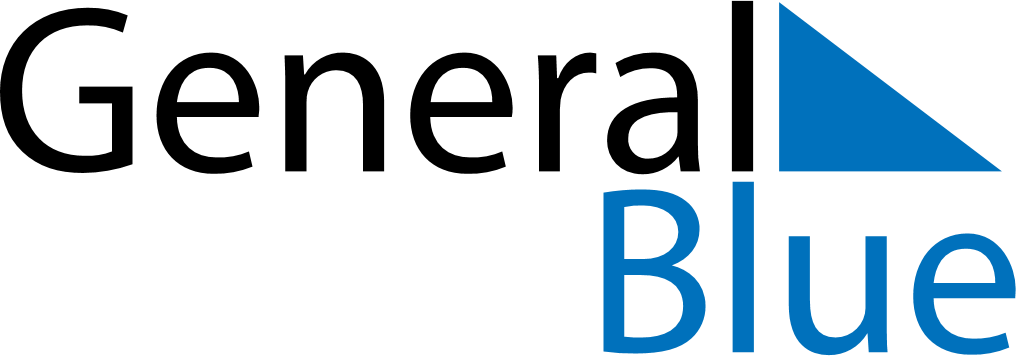 December 2024December 2024December 2024December 2024December 2024December 2024Kewarra Beach, Queensland, AustraliaKewarra Beach, Queensland, AustraliaKewarra Beach, Queensland, AustraliaKewarra Beach, Queensland, AustraliaKewarra Beach, Queensland, AustraliaKewarra Beach, Queensland, AustraliaSunday Monday Tuesday Wednesday Thursday Friday Saturday 1 2 3 4 5 6 7 Sunrise: 5:34 AM Sunset: 6:37 PM Daylight: 13 hours and 3 minutes. Sunrise: 5:34 AM Sunset: 6:38 PM Daylight: 13 hours and 3 minutes. Sunrise: 5:35 AM Sunset: 6:39 PM Daylight: 13 hours and 3 minutes. Sunrise: 5:35 AM Sunset: 6:39 PM Daylight: 13 hours and 4 minutes. Sunrise: 5:35 AM Sunset: 6:40 PM Daylight: 13 hours and 4 minutes. Sunrise: 5:35 AM Sunset: 6:40 PM Daylight: 13 hours and 5 minutes. Sunrise: 5:36 AM Sunset: 6:41 PM Daylight: 13 hours and 5 minutes. 8 9 10 11 12 13 14 Sunrise: 5:36 AM Sunset: 6:42 PM Daylight: 13 hours and 5 minutes. Sunrise: 5:36 AM Sunset: 6:42 PM Daylight: 13 hours and 6 minutes. Sunrise: 5:36 AM Sunset: 6:43 PM Daylight: 13 hours and 6 minutes. Sunrise: 5:37 AM Sunset: 6:43 PM Daylight: 13 hours and 6 minutes. Sunrise: 5:37 AM Sunset: 6:44 PM Daylight: 13 hours and 6 minutes. Sunrise: 5:37 AM Sunset: 6:44 PM Daylight: 13 hours and 6 minutes. Sunrise: 5:38 AM Sunset: 6:45 PM Daylight: 13 hours and 7 minutes. 15 16 17 18 19 20 21 Sunrise: 5:38 AM Sunset: 6:46 PM Daylight: 13 hours and 7 minutes. Sunrise: 5:39 AM Sunset: 6:46 PM Daylight: 13 hours and 7 minutes. Sunrise: 5:39 AM Sunset: 6:47 PM Daylight: 13 hours and 7 minutes. Sunrise: 5:40 AM Sunset: 6:47 PM Daylight: 13 hours and 7 minutes. Sunrise: 5:40 AM Sunset: 6:48 PM Daylight: 13 hours and 7 minutes. Sunrise: 5:40 AM Sunset: 6:48 PM Daylight: 13 hours and 7 minutes. Sunrise: 5:41 AM Sunset: 6:49 PM Daylight: 13 hours and 7 minutes. 22 23 24 25 26 27 28 Sunrise: 5:41 AM Sunset: 6:49 PM Daylight: 13 hours and 7 minutes. Sunrise: 5:42 AM Sunset: 6:50 PM Daylight: 13 hours and 7 minutes. Sunrise: 5:42 AM Sunset: 6:50 PM Daylight: 13 hours and 7 minutes. Sunrise: 5:43 AM Sunset: 6:51 PM Daylight: 13 hours and 7 minutes. Sunrise: 5:44 AM Sunset: 6:51 PM Daylight: 13 hours and 7 minutes. Sunrise: 5:44 AM Sunset: 6:52 PM Daylight: 13 hours and 7 minutes. Sunrise: 5:45 AM Sunset: 6:52 PM Daylight: 13 hours and 7 minutes. 29 30 31 Sunrise: 5:45 AM Sunset: 6:52 PM Daylight: 13 hours and 7 minutes. Sunrise: 5:46 AM Sunset: 6:53 PM Daylight: 13 hours and 6 minutes. Sunrise: 5:46 AM Sunset: 6:53 PM Daylight: 13 hours and 6 minutes. 